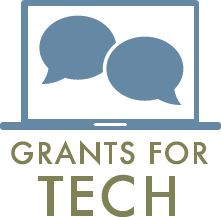 Grants for TechMatch Commitment FormMATCH INFORMATION:Submit the completed, signed Match Commitment Form with your Grant Agreement.This is a cash grant to the nonprofit organization and requires a financial match.  These dollars can be used for equipment, installation, training, software, website development and consulting or technology provider support/services, according to the organization’s Technology Assessment Report. Grant funded activities must be carried out and completed within 12 months.Match (cash or in-kind) can be fulfilled in the following ways:Any portion of the project’s cost paid directly by the nonprofit or its donors/funders;In-force labor or personnel costs (at $15/hour) paid by the nonprofit or its donors/funders;Rebates provided by technology providers/companies;Services donated by a third party, if the nonprofit can provide appropriate documentation of the value of services.Match rate depends on the organization’s budget:Match of $0.50 to $1 for organizational budgets of under $500,000Match of $1 to $1 for organizational budgets of $500,000 moreMatch amount is based on the organization’s project budget as indicated on the Implementation Chart that is submitted with the Grant Application.Organization Name:      Organization Operating Budget:      Implementation Project Budget:      Applicant Required Match Total:      With the grant application, the applicant attests that the organization is able to meet the match requirements above using one or more of the following methods (please include amounts):Agency Cash Reserves:      Building Maintenance Funds:      In-kind Labor (estimated value):      Rebates:      Third-party service donation:      Please use this space to explain any of your answers above, if needed.Authorizing signatures: I certify I have personally reviewed this form and that the information presented is complete and meets all eligibility criteria as outlined in our Grant Agreement.Authorizing signatures: I certify I have personally reviewed this form and that the information presented is complete and meets all eligibility criteria as outlined in our Grant Agreement.President/CEO/Executive Director:      Date:      